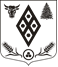 АДМИНИСТРАЦИЯМУНИЦИПАЛЬНОГО ОБРАЗОВАНИЯ ВОЛОСОВСКИЙ МУНИЦИПАЛЬНЫЙ РАЙОН ЛЕНИНГРАДСКОЙ ОБЛАСТИПОСТАНОВЛЕНИЕот  15.08.2022   № 998О создании сборных и приёмных эвакуационных пунктов на территории муниципального образованияВолосовский муниципальный районЛенинградской областиВ соответствии с Федеральным законом от 12.02.1998 №28-ФЗ                          «О гражданской обороне», Федеральным законом от 21.12.1994  №68-ФЗ                    «О защите населения и территорий от чрезвычайных ситуаций природного и техногенного характера», постановлением Правительства Российской Федерации от 22.06.2004  №303 «О порядке эвакуации населения, материальных и культурных ценностей в безопасные районы» (в редакции              от 03.02.2016), постановлением Правительства Ленинградской области                        от 14.07.2008  №142 «О планировании, организации подготовки и проведения эвакуации населения Ленинградской области при возникновении чрезвычайных ситуаций природного и техногенного характера в мирное время» (в редакции от 28.04.2021 №33-пг), и в целях организации приема, размещения и жизнеобеспечения эвакуируемого населения из опасных районов в военное время и при возникновении чрезвычайной ситуации в мирное время, администрация муниципального образования Волосовский муниципальный район Ленинградской области постановляет:Утвердить Перечень сборных эвакуационных пунктов (далее - СЭП) расположенных на территории Волосовского муниципального района согласно приложению 1.Утвердить Перечень приемных эвакуационных пунктов (далее - ПЭП)  расположенных на территории Волосовского муниципального района согласно приложению 2.Рекомендовать главам администраций сельских поселений Волосовского муниципального района,  а Комитет по городскому хозяйству администрации Волосовского муниципального района обязать:Утвердить Положения о сборном и приемном эвакуационных пунктах.Разработать и представить для согласования в сектор по делам ГО и ЧС администрации Волосовского муниципального района организационные и планирующие документы СЭП и ПЭП в срок до 15.09.2022.Утвердить структуру СЭП и ПЭП.Укомплектовать СЭП и ПЭП личным составом и материальным имуществом в соответствии с Положением о СЭПСектору по делам ГО и ЧС администрации Волосовского муниципального района оказать необходимую методическую помощь органам местного самоуправления района, руководителям учреждений, на базе которых создаются СЭП и ПЭП, по созданию, оснащению и подготовке СЭП и ПЭП.Признать утратившим силу пункты 2 и 3 постановления главы администрации муниципального образования Волосовский муниципальный район Ленинградской области от 21.03.2012 №1093 «О создании эвакуационных комиссий».Постановление вступает в силу после официального опубликования.Опубликовать настоящее постановление в общественно-политической газете «Сельская новь» и разместить на официальном сайте администрации Волосовского муниципального района в сети Интернет.Контроль за исполнением настоящего постановления возложить на председателя эвакуационно-приемной комиссии Волосовского муниципального района Ленинградской области.И.о. главы администрации					                       С.Д. УшаковА.Ю. Мясников(881373)21-150Приложение 1Утвержденопостановлением администрацииВолосовского муниципального районаот  15.08.2022   № 998Перечень сборных эвакуационных пунктов (СЭП)Приложение 2Утвержденопостановлением администрацииВолосовского муниципального районаот 15.08.2022   № 998Перечень приемных эвакуационных пунктов (ПЭП)№ СЭПГородское (сельское) поселениеНаселённый пункт(адрес)Название организаций, которые развертывают СЭППомещение1Бегуницкое сельское поселение Ленинградская область, Волосовский район,                              д. Бегуницы, д. 57 Администрация МО Бегуницкое сельское поселениеМКУ «Бегуницкий Дом культуры»2Бегуницкое сельское поселение Ленинградская область, Волосовский район,                              д. Зимитицы, д.40Администрация МО Бегуницкое сельское поселение МКУК «Зимитицкмй Дом культуры» 3Большеврудское сельское поселение Ленинградская область, Волосовский район, д. Большая Вруда, д. 54Администрация МО Большеврудское сельское поселениеМКУ «Большеврудский Дом культуры»4Большеврудское сельское поселение Ленинградская область, Волосовский район, д. Курск, д. 22Администрация МО Большеврудское сельское поселениеКурский КДЦ МУК «Большеврудский Дом культуры»5Большеврудское сельское поселение Ленинградская область, Волосовский район, д. Беседа, д. 16Администрация МО Большеврудское сельское поселениеБеседский КДЦ МУК «Большеврудский Дом культуры»6Большеврудское сельское поселение Ленинградская область, Волосовский район,                              д. Каложицы, д. 23бАдминистрация МО Большеврудское сельское поселениеКаложицкий КДЦ МУК «Большеврудский Дом культуры»7Волосовское городское поселениеЛенинградская область, Волосовский район, г. Волосово,                      ул. Красных Командиров, д.11 Комитет по городскому хозяйству администрации Волосовского муниципального районаМОУ "Волосовская начальная общеобразовательная школа"8 Клопицкое сельское поселениеЛенинградская область, Волосовский район, д. Сельцо, д. 1аАдминистрация МО Клопицкое сельское поселение МКУ «Сельцовский Дом культуры»9 Клопицкое сельское поселениеЛенинградская область, Волосовский район, д. Клопицы, д. 2вАдминистрация МО Клопицкое сельское поселение МКУ «Клопицкий Дом культуры»№ ПЭПГородское (сельское) поселениенаселённый пункт(адрес)Название организаций, которые развертывают ПЭППомещение10Бегуницкое сельское поселение Ленинградская область, Волосовский район, д. Терпилицы, д. 4аАдминистрация МО Бегуницкое сельское поселениеМКУК «Терпилицкий культурно-досуговый центр»11Волосовское городское поселение Ленинградская область,Волосовский район,  г. Волосово, пр. Вингиссара, д. 57Комитет по городскому хозяйству администрации Волосовского муниципального районаМКУК ГДЦ «Родник»12Калитинское сельское поселение Ленинградская область, Волосовский район, д. Кикерино, Курковицкое ш., д. 9Администрация МО Калитинское сельское поселениеМКУК КСП "Культурно-досуговое учреждение Кикеринского сельского поселения" 13Калитинское сельское поселение Ленинградская область, Волосовский район, д. Калитино, д. 26Администрация МО Калитинское сельское поселение МКУ «Дом культуры «Калитино»14Клопицкое сельское поселение Ленинградская область, Волосовский район, д. Торосово, д.8Администрация МО Клопицкое сельское поселениеМКУ «КДЦ «Дружба»ДК д. Торосово15Клопицкое сельское поселение Ленинградская область, Волосовский район, д. Сумино, д.78Администрация МО Клопицкое сельское поселениеМКУ «КДЦ «Дружба»ДК д. Сумино16Рабитицкое сельское поселение Ленинградская область, Волосовский район, д. Извара, д. 14Администрация МО Рабитицкое сельское поселение  Помещение администрации17Рабитицкое сельское поселение Ленинградская область, Волосовский район,                             д. Рабитицы, д.22аАдминистрация МО Рабитицкое сельское поселениеМКУК «Дом культуры Рабитицы»18Сабское сельское поселение Ленинградская область, Волосовский район,                              д. Большой Сабск, д.56Администрация МО Сабское сельское поселение Помещение администрации19Сабское сельское поселение Ленинградская область, Волосовский район, д. Большой Сабск, д. 103Администрация МО Сабское сельское поселение МКУ «Дом культуры д. Большой Сабск»